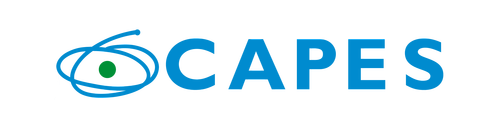 Edital CAPES Nº 07/2020 – Programa CAPES/MATH-AMSUDPrazo: inscrições até 20/04/2020O Programa regional Math-Amsud é uma cooperação entre a França, Argentina, Bolívia, Brasil, Chile, Colômbia, Equador, Paraguai, Peru, Uruguai, e Venezuela orientada a promover e fortalecer a colaboração e a criação de redes de investigação através de projetos conjunto de pesquisa. O presente Edital selecionará projetos entre o Brasil, França e países sul-americanos na área de Matemática, para fomentar a pesquisa e a formação de recursos humanos de alto nível por meio do intercâmbio cientifico e da mobilidade acadêmica entre Instituições de Ensino Superior (IES) e Instituições similares sediadas nos países participantes.Edital CAPES Nº 06/2020 – Programa CAPES/STIC-AMSUDPrazo: inscrições até 20/04/2020Cooperação entre a França, Argentina, Bolívia, Brasil, Chile, Colômbia, Equador, Paraguai, Peru, Uruguai, e Venezuela orientada a promover e fortalecer a colaboração e a criação de redes de investigação através de projetos conjunto de pesquisa. Seleção de projetos entre o Brasil, França e países sul-americanos na área de Ciências e Tecnologias da Informação e da Comunicação, para fomentar a pesquisa e a formação de recursos humanos de alto nível por meio do intercâmbio cientifico e da mobilidade acadêmica entre Instituições de Ensino Superior (IES) e Instituições similares sediadas nos países participantes.  Edital CAPES Nº 03/2020 – Prêmio CAPES/Natura Campus de Excelência em Pesquisa Edição 2020Prazo: inscrições até 28/02/2020O prêmio tem como objetivo estimular a produção de artigos de alta relevância e impacto para o desenvolvimento científico e tecnológico voltados à Sustentabilidade e Biodiversidade. Podem concorrer ao Prêmio trabalhos individuais ou em coautoria, de portadores do título de mestre, doutor ou matriculados em programas de mestrado ou doutorado, vinculados à IES reconhecidas pelo MEC. Edital CAPES Nº 05/2020 – Programa CAPES/IIASA de Doutorado SanduícheInscrições até: 13/03/2020Seleção de bolsistas de Doutorado Sanduíche, para fomentar o intercâmbio científico e a qualificação acadêmica de discentes do Brasil nas áreas prioritárias de ciência e tecnologia, agricultura, meio-ambiente, energia e recursos naturais e análise de sistemas. Os estudos serão realizados na sede do IIASA, na Áustria, por meio da concessão de bolsas no exterior na modalidade Doutorado Sanduíche. Edital CAPES Nº 04/2020 – Programa CAPES/IIASA de Pós-DoutoradoPrazo: inscrições até 13/03/2020O programa é fruto da cooperação entre a CAPES e o IIASA e visa a seleção de pesquisadores brasileiros ou estrangeiros que possuam visto permanente no Brasil, que tenham obtido o título de doutor há menos de 8 anos, para realização de estágio em pesquisa em sob a supervisão dos experientes pesquisadores do Instituto Internacional para Análise de Sistemas Aplicados (IIASA). O IIASA é um instituto internacional envolvido na investigação científica em questões de importância globais, tais como áreas de ciência e tecnologia, agricultura, meio-ambiente, naturais e análise de energia e recursos de sistemas, não estando restrito a essas, com sede na cidade de Laxenburg, Áustria.Edital nº 36/2017 CAPES/HUMBOLD - Programa de bolsas de pós-doutorado na Alemanha Prazo: inscrições até 29/05/2020 Bolsas de pós-doutorado e pesquisador experiente (estágio sênior) para estudos na Alemanha em todas as áreas do conhecimento. Os candidatos precisam, entre outros requisitos, ter nacionalidade brasileira ou visto permanente de residência no Brasil; possuir o título de doutor, conforme a modalidade pretendida: a) pós-doutorado: título de doutor obtido há menos de quatro anos; b) pesquisador experiente: completado há menos de doze anos; ter fluência em inglês ou alemão; não ter residido na Alemanha por 12 meses ou mais no período de 18 meses anterior à inscrição; residir no Brasil no momento da candidatura.INFORMAÇÕES DETALHADAS NA PÁGINA DA AGÊNCIA.